Tallinna Mahtra PõhikoolLoovtöö„Popkunst. Autoportree. Emotsioonid“Õpilane: Jekaterina Amirova9a klassJuhendaja: Julia MatšiginaTallinn2016Таллиннская Махтраская основная школаТворческая работа за курс основной школы«Поп — арт. Автопортрет. Эмоции.»Ученик: Екатерина Амирова9а классРуководитель: Юлия МачигинаТаллинн2016ВВЕДЕНИЕЯ выбрала тему “Эмоции”, потому что мне эта тема близка, я сама очень эмоциональный человек. Я считаю, что эмоции лучше всего можно показать при помощи искусства - рисования. Эмоции для меня это способ выражения, я не всегда умею выражать правильно эмоции, поэтому я выбрала эту тему, чтобы научиться корректировать своё поведение, чтобы своими эмоциями я не смогла обидеть других людей.Моя творческая работа состоит из серии рисунков — автопортретов. Мною были нарисованы восемь автопортретов, с изображёнными на них положительными и отрицательными эмоциями. Стиль подобранный для рисования - поп - арт. Автопортреты были сделаны на цветной бумаге, так как для каждой эмоции я подбирала свой цвет. Так как эмоции бывают не только положительными, но и отрицательными, то я сделала четыре положительных эмоции: счастье, радость, вдохновение, удивление и три отрицательных эмоции гнев, грусть, задумчивость.Наша жизнь состоит из эмоций и она не была бы настолько яркой и запоминающейся, если бы существовали только положительные или только отрицательные эмоции. Положительные эмоции помогают нам лучше понять себя, заставляя нас творчески относиться к жизни, проявлять любознательность и больше общаться с людьми. В моменты кризиса или неудачи мы можем мысленно вернуться в моменты прошлого, когда мы были счастливы, и получить порцию положительных эмоций и позитивного опыта для решения текущих неприятностей.Отрицательные эмоции мотивируют решать насущные проблемы, менять то, что нас не устраивает. Отрицательные эмоции доносят до нас важную информацию, и поэтому иногда они даже превосходят положительные эмоции по полезности. Печаль сигнализирует о потере, страх — об угрозе, а гнев предупреждает о недостойном поступке. Отрицательные эмоции помогают нам учиться. Мы постоянно оцениваем ситуации, в которых оказываемся. Отрицательные эмоции показывают, что у нас есть проблема, и часто заставляют нас думать, чтобы найти решение проблемы. Благодаря отрицательным эмоциям мы  пытаемся что - то поменять в нашей жизни, в решении наших проблем.Цели творческой работы:Изучить, что такое современное искусство, поп - арт, автопортрет. Научится рисовать автопортрет.Изучить, что такое эмоции, какими они бывают и как с ними правильно справляться.Описание работы:Изучение теоритического материала в Интернете и литературных источниках.Подбор материала для творческого задания: бумага, подходящие краски, маркеры.Изучение негативных и позитивных эмоций, отбор подходящих для меняПоиск цитат в Интернете, изучение авторских прав.Выводы:Мне удалось больше всего показать настроение, эмоции, которые испытывает человек. Я научилась корректировать своё поведение. Я нарисовала себя в разных эмоциях, чтобы увидеть себя со стороны, проанализировать свои поступки, научится признавать свои ошибки и уметь вовремя исправить их.Самым сложным для меня было написание письменной части, составление текста и изучение современного искусства. У меня возникают сложности в изложении своих мыслей. Также сложным для меня было подготовка к устной части, волнуюсь, что на устном оценивании я растеряюсь и не смогу ответить на поставленные вопросы.Самым интересным в этой работе для меня было узнать, как правильно нарисовать свой автопортрет, как правильно высчитать пропорции. Интересно было рисовать свои портреты чёрно - белыми, научиться рисовать тень. Понравилось анализировать своё поведение, делать выводы, задумываться о правильности поступков, которые я совершаю, в этом мне помогли цитаты и крылатые выражения известных людей.Я оцениваю свою работу хорошо, мне удалось справится с поставленными задачами. Эта работа, общение с Юлией Юрьевной и её поддержка помогла мне стать добрее.Следующим ученикам, сдающих творческую работу, я посоветую делать всё вовремя, выбрать хорошего руководителя, не бояться отвечать устно.СПИСОК ИСПОЛЬЗОВАННОЙ ЛИТЕРАТУРЫ:Современное искусство. 24 ноября 2015.  Текст доступен по лицензии Creative Commons Attribution-ShareAlike. Wikipedia® — зарегистрированный товарный знак некоммерческой организации Wikimedia Foundation, Inc.https://ru.wikipedia.org/wiki/%D0%A1%D0%BE%D0%B2%D1%80%D0%B5%D0%BC%D0%B5%D0%BD%D0%BD%D0%BE%D0%B5_%D0%B8%D1%81%D0%BA%D1%83%D1%81%D1%81%D1%82%D0%B2%D0%BE  (26.01.2016)Какие чувства и эмоции бывают и что они означают?http://psycabi.net/psikhologiya-krasoty-i-zdorovya/kak-borotsya-so-stressom/18-kakie-chuvstva-byvayut-i-chto-oni-oznachayuthttp://psycabi.net/psikhologiya-krasoty-i-zdorovya/kak-borotsya-so-stressom/18-kakie-chuvstva-byvayut-i-chto-oni-oznachayut (26.01.2016)Поп -арт. Ольга Морозова. Кругосвет.http://www.krugosvet.ru/enc/kultura_i_obrazovanie/izobrazitelnoe_iskusstvo/POP-ART.html?page=0,0  (26.01.2016)Как нарисовать Лицо человека. 2012http://www.lookmi.ru/risovat-lico-cheloveka.html (26.01.2016)Цитаты Великих. https://vk.com/citationsgreat (26.01.2016)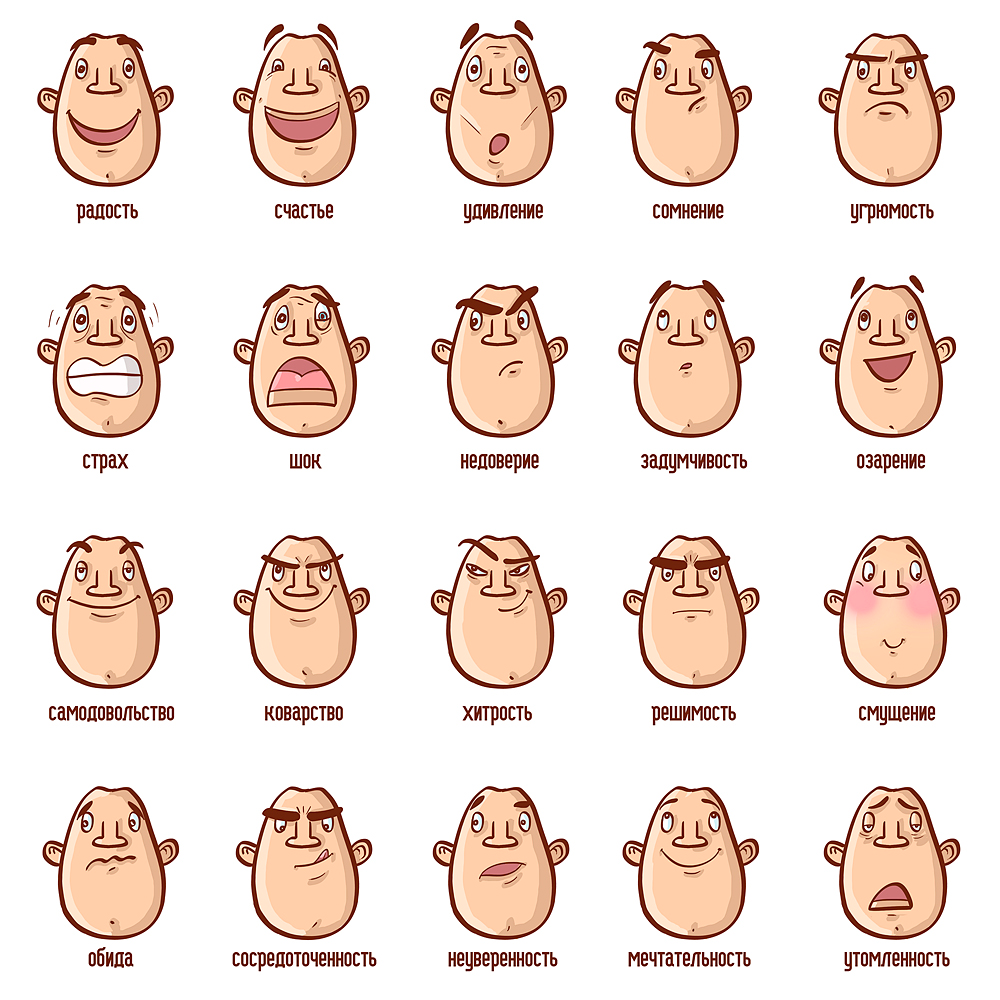 